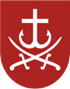 КОМУНАЛЬНИЙ ЗАКЛАД«ВІННИЦЬКИЙ ЛІЦЕЙ №33»НАКАЗ14.09.2023				        м. Вінниця                     	          №___Про  створення атестаційної комісіїзакладу в 2023-2024 навчальному році	На виконання Законів України «Про освіту», «Про загальну середню освіту», Положення про атестацію педагогічних працівників, затвердженого наказом Міністерства освіти і науки України від 09 вересня 2022 року №805 (зареєстровано в Мінюсті України 21.12.2022 р. за №1649/38985), Положення про проведення атестації працівників підприємств, установ, організацій та закладів галузі культури, затвердженого наказом Міністерства культури і туризму України від 16.07.2007 №44, з метою активізації творчої роботи педагогічних працівників, стимулювання якісної педагогічної діяльності та забезпечення об’єктивності в оцінці роботи, для організованого проведення атестації педагогічних працівників 2024 року в закладі, за погодженням з профспілкою працівників закладу, наказу Департаменту освіти Вінницької міської ради від 13 вересня 2023 року №409 «Про організацію та проведення атестації керівників, педагогічних працівників закладів і установ освіти ВМТГ у 2024 році»,НАКАЗУЮ:Затвердити склад атестаційної комісії закладу, наділивши її відповідними повноваженнями на 2023-2024 н.р.:Сидоренко Наталія Анатоліївна – голова комісії, директор ліцею;Мишакова Лариса Миколаївна – заступник голови комісії, заступник директора з навчально-виховної роботи;Мосендз Олександр Григорович – член комісії, заступник директора з навчально-виховної роботи;Сосновська Валентина Анатоліївна – член комісії, заступник директора з навчально-виховної роботи І ступеня;Саєнко Наталія Павлівна - член комісії, заступник директора з виховної роботи;Березнюк Тетяна Іванівна – член комісії, голова ПК ліцею, вчитель початкової школи;Стасюк Марина Станіславівна – член комісії, вчитель хімії; член ПК ліцею;Дрогобецька Інна Анатоліївна – член комісії, практичний психолог;Соколович Інна Анатоліївна – член комісії, керівник М/О;Цимбалюк Вікторія Олександрівна – член комісії, вчитель англійської мови, керівник М/О;Семенова Клавдія Семенівна  – член комісії, вчитель музичного мистецтва, керівник М/О;Кіслова Валентина Анатолівна  – член комісії, вчитель історії, керівник М/О;Анділахай Юлія Георгіївна  – член комісії, вчитель української мови та літератури, керівник М/О;Форостяна Оксана Олександрівна - член комісії, вчитель  початкових класів, керівник М/О; Семенюк Ольга Станіславівна – член комісії, вчитель фізичного виховання, керівник М/О; Петруняк Інна Михайлівна – член комісії, вчитель математики, голова М/О;Пасічник Людмила Василівна – член комісії, вчитель біології, голова М/О;Горупащенко- Гончарова Катерина Володимирівна            	                                              – головний спеціаліст Департаменту освіти Вінницької міської ради.Затвердити графік засідань атестаційної комісії закладу на 2023-2024 н.р.       (Додаток 1).Призначити секретарем атестаційної комісії Калинчук Сніжану Віталіївну.Шкільній атестаційній комісії організувати належне вивчення та узагальнення педагогічної діяльності працівників закладу, які атестуються на встановлення (підтвердження) кваліфікаційної категорії.                                     (Постійно в рамках дії повноважень)Скласти список педагогічних працівників, які підлягають черговій атестації у 2024 році, в межах повноважень атестаційної комісії І рівня; встановити строки проведення їх атестації.						        До 20.10.2023 р.Здійснити вивчення практичного досвіду роботи окремих педагогічних працівників, які проходять атестацію у 2024 році.					             До 15.03.2024 р.Завершити роботу атестаційної комісії І рівня з відповідним прийняттям рішення про результати атестації педагогічних працівників.        До 20.03.2024 р. Секретарю атестаційної комісії С.Калинчук в межах атестаційного періоду у визначені законодавством терміни:8.1. Організувати роботу атестаційної комісії І рівня у відповідності до чинного Положення про атестацію педагогічних працівників, забезпечити участь членів комісії в її роботі. 								   Згідно з графіком засіданьЗабезпечити прийом, реєстрацію та збереження документів, поданих до розгляду атестаційною комісією.8.3. Забезпечити формування протоколів засідань атестаційної комісії.8.4. Забезпечити якісне оформлення атестаційних листів.8.5. Організувати своєчасне інформування педагогічних працівників, які підлягають черговій та позачерговій атестації у 2024 році, в межах повноважень атестаційної комісії І рівня, про місце і час проведення  засідання атестаційної комісії (у разі їх запрошення на засідання).8.6. Забезпечити оприлюднення інформації про діяльність атестаційної комісії І рівня шляхом розміщення її на офіційному сайті закладу https://sch33.edu.vn.ua 8.7. Організувати завершення роботи атестаційної комісії І рівня з відповідним прийняттям  рішення про результати атестації педагогічних працівників.										  25.04.2024 р. 	8.  Контроль за виконанням даного наказу залишаю за собою.Директор закладу						Наталія СИДОРЕНКО	Лариса  МИШАКОВА  56 10  61З наказом ознайомлені:	_______  Олександр МОСЕНДЗ                             _______  Лариса МИШАКОВА___.___.2023                                                                ___.___.2023			      Додаток 1до наказу комунального закладу «Вінницький ліцей №33» від 14.09.2023 р.  № ____Графік засідань атестаційної комісії комунального закладу «Вінницький ліцей №33»на 2023-2024 навчальний рік_______  Валентина СОСНОВСЬКА___.___.2023_______  Марина СТАСЮК___.___.2023_______   Наталія САЄНКО___.___.2023_______  Вікторія ЦИМБАЛЮК___.___.2023_______  Тетяна БЕРЕЗНЮК___.___.2023_______  Юлія АНДІЛАХАЙ___.___.2023_______  Інна ДРОГОБЕЦЬКА___.___.2023_______  Інна СОКОЛОВИЧ  ___.___.2023_______  Інна ПЕТРУНЯК___.___.2023_______  Людмила ПАСІЧНИК___.___.2023_______  Сніжана КАЛИНЧУК___.___.2023_______  Оксана ФОРОСТЯНА  ___.___.2023_______  Валентина КІСЛОВА___.___.2023_______  Ольга СЕМЕНЮК___.___.2023_______  Клавдія СЕМЕНОВА___.___.2023№ п/пДата засіданняПлан роботи1.18.09.2023 р.Ознайомлення з новим Положенням про атестацію педагогічних працівників (Наказ МОН України від 09.09.2022р. №805). Про розподіл функціональних обов’язків між членами атестаційної комісії.Про затвердження графіка засідань атестаційної комісії.2.16.10.2023 р.Про затвердження списків педагогічних  працівників,  які підлягають черговій атестації у 2024 році; визначення строків проведення атестації.Про розгляд заяв щодо перенесення строку чергової атестації окремих педпрацівників на 1 рік.Про затвердження списків педагогічних працівників, які підлягають позачерговій атестації, на підставі поданих заяв.Аналіз складу атестаційної комісії І рівня на предмет наявності чи відсутності осіб, які відповідно до Закону України «Про запобігання корупції» є близькими особами педагогічних працівників, які атестуються. Визначення відсутності конфлікту інтересів.3.17.01.2024 р.Про оцінювання професійних компетентностей педагогічних працівників.Про результати самооцінювання рівня професійних компетентностей педагогічних працівників.Про вивчення практичного досвіду окремих педагогічних працівників.4.11.03.2024 р.1) Про розгляд атестаційних матеріалів педагогічних працівників та ухвалення попередніх рішень.5.04.04.2024 р.1) Про підсумки атестації педагогічних працівників закладу.2) Про прийняття рішення про присвоєння кваліфікаційних категорій (педагогічних звань), встановлення відповідності раніше присвоєним кваліфікаційним категоріям (педагогічним званням). 